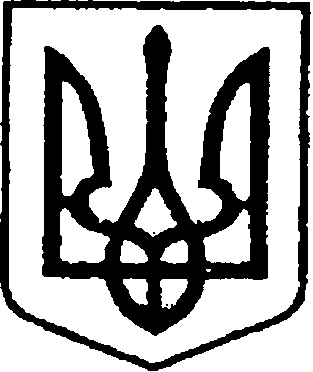 УКРАЇНАЧЕРНІГІВСЬКА ОБЛАСТЬН І Ж И Н С Ь К А    М І С Ь К А    Р А Д АВ И К О Н А В Ч И Й    К О М І Т Е ТР І Ш Е Н Н Явід     06     грудня      2018 р.           м. Ніжин		                 № 416Про організацію проведенняНоворічного ярмарку з продажуялинок та сосен.          Відповідно до статей 30,42,53,59,73 Закону України «Про місцеве самоврядування в Україні», статті 38 Регламенту виконавчого комітету Ніжинської міської ради Чернігівської області VII скликання, затвердженого рішенням виконавчого комітету Ніжинської  міської ради від 11.08.2016р.  №220  та рішення виконавчого комітету Ніжинської міської ради від  23березня 2017 р. № 56  «Про затвердження Положення про організацію та проведення виставково – ярмаркових заходів у м. Ніжині», враховуючи лист державного комунального підприємства «Комунальний ринок» №515 від 15.11.2018 р., з метою впорядкування новорічної передсвяткової   торгівлі ялинками на території міста та недопущення розташування несанкціонованих місць торгівлі, виконавчий комітет міської ради вирішив:      1. Організувати у період з 10 по 31 грудня 2018 року Новорічний ярмарок з продажу ялинок та сосен на території асфальтованого майданчику  по вулиці Набережна Вороб’ївська,11 А.      2. Визначити головним розпорядником Новорічного  ярмарку державне комунальне підприємство «Комунальний ринок».       3.  Головному  розпоряднику ярмарку у своїй діяльності користуватися рішенням виконавчого комітету Ніжинської міської ради від 23 березня  2017р. № 56 «Про затвердження Положення про організацію та проведення виставково – ярмаркових заходів у м. Ніжині».      4. Встановити режим роботи  Новорічного ярмарку з 08.00 год. до 21.00 год.       5. Учасникам Новорічного ярмарку – суб’єктам підприємницької діяльності, що здійснюють торгівлю  на визначених місцях щоденно сплачувати плату за участь у ярмарку у розмірі 8,5 грн. (0,5 неоподаткованого мінімуму) за 1 один погонний метр.    6.Державному комунальному підприємству «Комунальний ринок» (Павлюченко В.Д.) справляти внесок за участь у Новорічному ярмарку з суб’єктів господарювання шляхом безготівкових розрахунків або готівкою через зареєстровані та опломбовані касові апарати.    7. Державному комунальному підприємству «Комунальний ринок» (Павлюченко В.Д.)   розробити схему розміщення та розмістити учасників ярмарку.     8. Учасникам ярмарку забезпечити щоденне прибирання території після закінчення роботи ярмарку.     9. Начальнику відділу економіки виконавчого комітету Ніжинської міської ради Гавриш Т.М.  забезпечити оприлюднення даного рішення  на офіційному сайті Ніжинської міської ради протягом п’яти робочих днів з дня його підписання.     10. Контроль за виконанням даного рішення покласти на першого заступника міського голови з питань діяльності виконавчих органів ради Олійника Г.М. Головуючий на засіданні виконавчогокомітету Ніжинської міської радиперший заступник міського голови зпитань діяльності виконавчих органів ради	 Г. М. Олійник